O ,rămâi                                           de Mihai EminescuPădurea de  semnificațiiDesenați trei- patru copaci în care  să  scrieți  ce înseamnă , după părerea voastră ,versurile citate din poezie. ( manual , pagina 57, exercițiul 19  ). 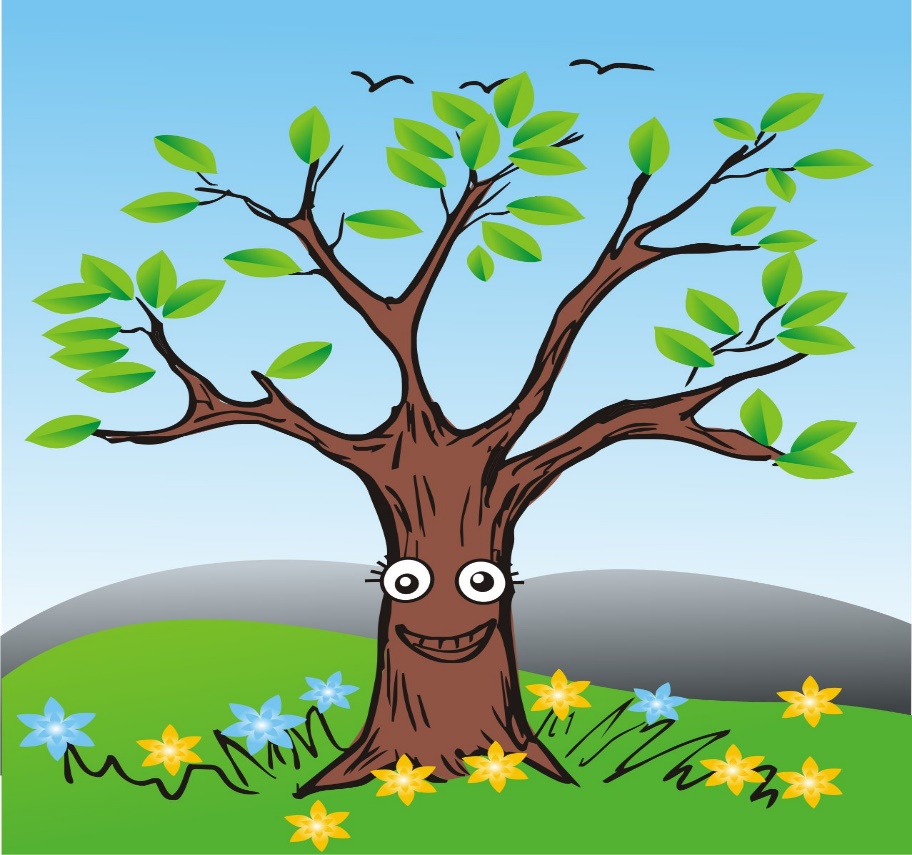 În explicația voastră trebuie  să  vă referiți la  trăirile copilului  și  emoția pe  care o transmite pădurea.Temă  acasă:  exercițiul 20  de la pagina 57.